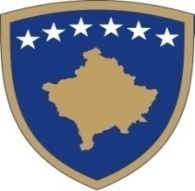 Republika e KosovësRepublika Kosova - Republic of KosovoQeveria - Vlada – GovernmentMinistria e Punës dhe Mirëqenies Sociale - Ministarstvo za Rad i Socijalne Zaštite Ministry of Labour and Social WelfareNa osnovu člana 12 stav 4 Zakona Br. 03 / Z-143 o Civilnoj Službi Republike Kosova i Zakon Br. 04 / Z-077 o Obligacionim Odnosima, radi pružanja posebnih usluga, Ministarstvo Rada i Socijalne Zaštite:                                                                                       Objavljuje Javni Konkursza Sporazum o Posebnim Uslugama Opois radnih zadataka:• Podrška Kancelariji za ljudska prava i jednake mogućnosti u promociji prava osoba sa ograničenim sposobnostima;
  Razviti aktivnosti za prava osoba sa ograničenim sposobnostima (OSS);
• Pomaganje koordinatoru jedinice za ljudska prava u unapređenju prava osoba sa ograničenim sposobnostima;
• Učestvovati na sastancima koji se odnose pitanjima vezanim za osobe sa ograničenim sposobnostima;
• Podrška relevantnom službeniku pomaze u realizaciji i sprovođenju relevantnih politika i strategija za unapređenje prava osoba sa ograničenim sposobnostima na lokalnom nivou u okviru ministarstva, pomaže u sprovođenju programa i projekata sa mrežom NVO, opštinama, organizacijama za zaštitu prava osoba sa ograničenim sposobnostima  i pružalaca usluga u cilju poboljšanja njihovog kvaliteta života.
• Obavlja i druge poslove koji su od interesa za uslugu, prema preporuci  rukovodioca kancelarije.Potrebne veštine: (Kvalifikacije, iskustva i druge veštine potrebne za ovo radno mesto )Univerzitetska  diploma, 2 godine radnog iskustvaPoznavatnje rada sa računarom je neophodanPoznavanje zvaničnih jezika koji se govore na Kosove.Veštine timskog rada;
Prioritet se daje osobama sa ograničenim sposobnostima, na osnovu Zakona br. 03 / L-019 o Stručnoj obuci, prekvalifikaciji i zapošljavanju osoba sa ograničenim sposobnostima, sa izmenama i dopunama Zakona br. 05 / Z-078Uslovi učestvovanja na  konkursu :Svi građani Republike Kosova, uzrasnom doba imaju pravo da se prijave, koji imaju punu sposobnost da deluju, imaju građanska i politička prava, imaju neophodnu stručnu spremu i profesionalnu sposobnost za obavljanje poslova i koji poseduju fizičke veštine potrebne za odgovarajuću poziciju. Pravni i podzakonski akti koji regulišu zapošljavanje:Izbor se vrši u skladu sa članom 12 stav 4 Zakona br. 03 / Z-149 Civilne Službe Republike Kosova, Zakon br. 04 / Z-077, o Obligacionim Odnosima. Na ovom konkursu se sprovodi pojednostavljeni postupak rekrutovanja.Postupci  konkurisanja :Procedura konkurencije je otvorena za spoljne kandidatePodnošenje aplikacija: Prijem i podnošenje prijava: Divizij za ljudske resurse, kancelarija br. 5, trg “Zahir Pajaziti” nova zgrada MRSZ-a u Prištini, aplikacija se može preuzeti sa http://mpms-gov.net/Za dodatne informacije kontaktirajte Kancelariju Departmana za Ljudske Resurse u MRSZ  tel.038 / 212-886  od 8:00-16:00 časova.Konkurs je otvoren 7(sedam) kalendarskih dana od dana objavljivanja, počevši od 01.08.2018 do më07.08.2018  koje se shatra poslednji dan konkursa .Aplikacije poslate poštom, koje nose poštanski žig na pošiljci od zadnjeg dana roka za aplikaciju će se smatrati važecim i uzet će se na razmatranje,ukoliko pristižu unutar 2 dana,dok aplikacije pristigle nakon isteka roka i one nekomletirane neće se razmatrati. Aplikacije priložiti kopije dokumenata o kvalifikaciji, iskustva i drugu potrebnu dokumentaciju koje zahteva radno mesto, za koje se konkuriše. Podnošene aplikacije se ne vraćaju!Kandidati odabrani u uži izbor će biti pozvani na intervju kroz telefona. Ministarstvo Rada i Socijalne Zaštite  prima prijave iz oba pola i svih zajednica. Naziv  Institucije :Ministarstvo Rada i Socijalne ZaštiteNaziv radnog mesta           Stručni saradnik za  staranje lica sa ograničenim sposobnostima / Prioritet se daje osobama sa ograničenim sposobnostima Vrsta ugovora:Sporazum o Posebnim Uslugama - (SPU)Izveštava:              Rukovodioca Jedinice za Ljudska Prava i Ravnopravnost PolovaKoeficientKoheficienat plate 6 (šest )Trajanje ugovora:Šest  (6) meseci Radno vreme:             PunoBroj rukovodilaca:1 (jedan)Mesto:                         Kancelarija Jedinice za Ljudska Prava i Ravnopravnost Polova